THE HEALTH RISKS OF DRUG USEChapter 22, Section 1GLENCOE HEALTH (2011)BIG IDEA:Drug misuse and substance abuse are life-threatening behaviors. NEW VOCAB:substance abuse 																						illegal drugs 																							illicit drug																							overdose 																							addiction 																							Substance AbuseSubstance abuse includes the use of 			 substances, as well as the misuse of legal substances. 	Medicines can be 			 used in an improper way or intentionally abused. Substance 			 includes the overuse, or multiple use of a drug, use of an illegal drug, or use of a drug with alcohol. 				 Any unnecessary or improper use of chemical substances for non-medical purposes Substance abuse includes: 			 of a drug 			 use of a drug Use of an			drug Use of a drug with 			 Some abused substances are illegal drugs.				 Chemical substances that people of any age may not lawfully manufacture, possess, buy, or sell Illicit drug use includes the sale of 			drugs to those for whom the drugs are not intended. 				 The use or sale of any substance that is illegal or otherwise not permittedFactors That Influence Teens1. Peer Pressure 2. Family Members3. 						4. Media Messages5. Perceptions of Drug Behavior6. 												can influence you to avoid drugs.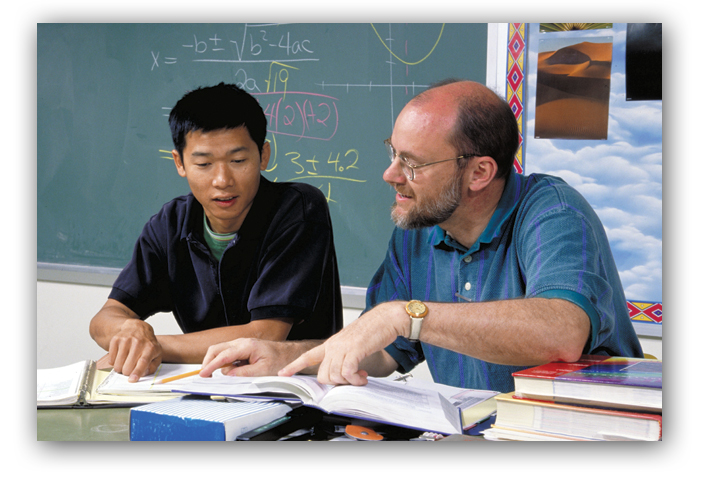 How Drugs Affect Your Health	Illegal drug use can lead to 			 	Substance abuse is a 			 cause of crime, suicide, and unintentional injuries.Abusing drugs puts you at risk of an overdose or of contracting infectious diseases such as 			and 						 A strong, sometimes fatal reaction to taking a large amount of a drug 		 drugs affects your mental health by impairing your ability to reason and think.  The influence of illegal drug use may cause teens to behave in ways that go against their 	Abusing drugs affects your social health in these and other ways:Teens who use drugs may lose friendships with teens who choose to live drug-free. Relationships with family members may suffer.  Other Effects of Drug Use	People who abuse drugs can develop 			. This is a condition in which the body becomes 			 to the drug and causes the user to experience a need for more and more of the drug to achieve the desired effect. 						A drug abuser believes that a drug is needed in order to feel good or to function normally. 						: A drug abuser develops a chemical need for a drug and experiences symptoms of withdrawal when the effects of the drug wear off. A person with an addiction is someone who requires persistent, compulsive use of a substance known by the user to be harmful. 			 A physiological or psychological dependence on a drug 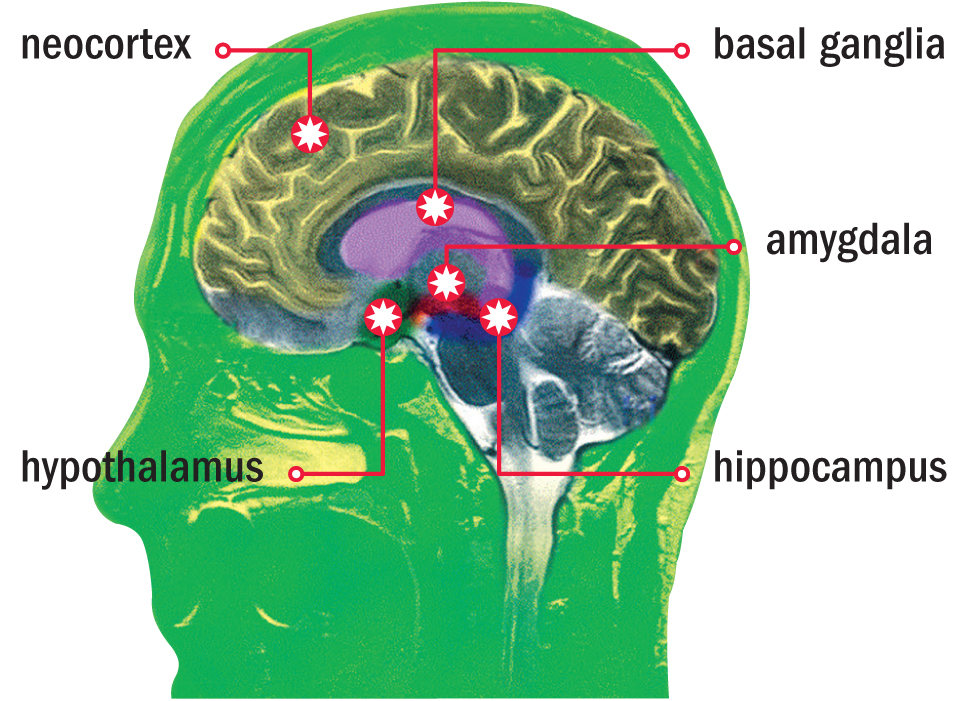 Drug use leads to changes in thinking and the lowering of inhibitions. Drugs Take a Heavy TollIn addition to the physical risks to a person’s health, substance abuse can 			 all aspects of your life.              Drug use can create problems that affect a user’s physical, mental/emotional, and social health. 	Consequences for the Individual		Teens who use illegal drugs may stop pursuing interests and goals.engage in dangerous behaviors. engage in sexual activity. act recklessly. be depressed. be at risk of suicide. be involved in violence or crime. be arrested. Consequences for the IndividualSome states 			 suspend the driving privileges of minors convicted of a drug offense.Consequences for Friends and FamilyTeens who use illegal drugs may stop spending time with friends who value a 			lifestyle. Family members who feel 			 for their loved ones feel the burden of the emotional and financial costs of drug abuse. Consequences for OthersIf a pregnant female takes drugs, those drugs are 			 to the fetus. The fetus may be born with birth defects, behavioral problems, or a drug addiction. Consequences for SocietyIllegal drug use can result in a rise in drug-related crime and 		. Driving while intoxicated (DWI) or driving under the influence (DUI) can result in collisions that cause 			 and 			. The consequences of drug abuse—mental, emotional, physical, legal, and social—are 100 percent 			. By choosing a drug-free lifestyle, you avoid these 			